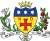 NOTRE DAME HIGH SCHOOL 11-18 Mixed Catholic Comprehensive School FULWOOD ROAD, SHEFFIELD, S10 3BT Tel: 0114 2302536    Teacher of Health and Social Care (Full time / Permanent) Start date: September 2022 The department currently offers Level 2 Health and Social Care to Year 9 and Year 10 pupils. The Extended Certificate in Health and Social Care is offered at Sixth Form level, with a view to extending this to the Diploma (equivalent to two A-levels) from September 2022. Health and Social Care is a popular subject choice and many students who study it at Key Stage 4 continue at Key Stage 5. We have strong links with local service providers and students in Year 12 are expected to fulfil two placement experiences to meet the demands of their coursework requirements. Furthermore, many of our Sixth Form students have great success in securing Health and Social Care related degree courses. The department delivers an array of subjects, including Level 3 OCR Cambridge Technical Health and Social Care, EDUQAS A-Level Psychology, AQA Sociology, Level 3 WJEC EPQ, Level 2 Cache Health and Social Care and Level 2 Cache Child Care and Development. The ability to teach another subject would be an advantage. We are based mainly in Oakbrook House which is the main hub for Sixth Form teaching. Notre Dame is an Outstanding school. It is a nationally recognised Teaching School. Alongside this, we are heavily involved in educational research – leading on a number of regional and national funded research trials. From 2022 Notre Dame will be part of a new St Clare’s Catholic Multi Academy Trust which will bring opportunities to work closer to other schools within the Diocese. The school culture is one in which is warm and welcoming. It is a place where both students and colleagues can flourish. Notre Dame is a Catholic school with a strong ethos at its heart. All staff are expected to uphold and contribute to the ethos of the school, which is what makes it a special place to work. For further details and an application pack please visit our website: www.notredame-high.co.uk or telephone the school. Closing date for receipt of completed applications: 9am on Monday 17th January 2022 Notre Dame High School is committed to safeguarding and promoting the welfare of children & young people and expects allstaff to share this commitment.  The successful applicant will be required to complete an Enhanced DBS Disclosure. In addition, this post is exempt from the Rehabilitation of Offenders Act and a self-disclosure is required for applicants shortlisted for interview.